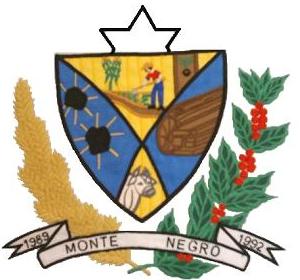 ESTADO DE RONDÔNIACÂMARA MUNICIPAL DE MONTE NEGRO-ROPODER LEGISLATIVOATA DA DÉCIMA NONA SESSÃO ORDINÁRIA, DO SEGUNDO PERÍODO LEGISLATIVO DA TERCEIRA SESSÃO LEGISLATIVA DA SÉTIMA LEGISLATURA DA CÂMARA MUNICIPAL DE MONTE NEGRO – RO, EM 13-12-2019 ÀS 10h00min HORAS.Aos treze dias do mês de dezembro do ano de dois mil e dezenove as 10h00min horas, na Sala de Sessões, no Prédio da Câmara Municipal de Monte Negro-RO, reuniram-se sobre a presidência do vereador MARCOS ANTÔNIO DOS SANTOS – SD, que contou com a presença dos seguintes vereadores: PEDRO ALVES DA SILVA – PSDC, JOEL RODRIGUES MATEUS – PSC, HÉLIO FERREIRA DOS SANTOS  – PP, ELIAS LOPES DA CUNHA – PMN, RAILDO JOSÉ BONFIM – MDB, JOSÉ EDSON GOMES PINTO – DEM, MARINEIDE RODRIGUES – MDB e com a ausência do Vereador BENEDITO MONTEIRO – MDB. Havendo quórum regimental e invocando a proteção Divina o Presidente declarou aberta a décima nona sessão ordinária do segundo período legislativo, foi lida e aprovada em votação simbólica pela maioria simples dos votos a ATA da sessão anterior, com 7 (sete) votos favoráveis, 1 (uma) ausência e nenhum contrário. Passando-se para o PEQUENO EXPEDIENTE, com a leitura do MATERIAL DE EXPEDIENTE: I – OFÍCIO N° 313/GAB/PMMN/2019 Katia da Silva Augustinho (Assessor Especial do Gabinete), II – OFÍCIO N° 315/IPREMON/2019 Juliano Sousa Guedes (Diretor Executivo), III – OFÍCIO N° 025/CMDTA/2019 Adriana Silvestre Vital (Presidente CMDTA), IV – OFÍCIO N° 204/2019/FME Gilvania Bergamo Morato (Secretária FME), V – OFÍCIO N° 198/GAB/2019 Eliana Pinheiro da Silva (Coordenadora do Recursos Humanos), VI – OFÍCIO N° 025/CMMN/GAB/2019 José Edson Gomes Pinto (Vereador - DEM), VII – OFÍCIO N° 024/CMMN/GAB/2019 José Edson Gomes Pinto (Vereador - DEM), VIII – OFÍCIO em conjunto N° 002/CMMN/GAB/2019 Hélio Ferreira dos Santos, José Edson Gomes Pinto e Raildo José Bonfim (Vereadores – PP, DEM e MDB), IX – OFÍCIO em conjunto N° 003/CMMN/GAB/2019 Hélio Ferreira dos Santos, José Edson Gomes Pinto e Raildo José Bonfim (Vereadores – PP, DEM e MDB), X – OFÍCIO em conjunto N° 004/CMMN/GAB/2019 Hélio Ferreira dos Santos, José Edson Gomes Pinto e Marcos Antônio dos Santos (Vereadores – PP, DEM e SD), XI – INDICAÇÃO N° 001/2019 Raildo José Bonfim (Vereador – MDB), XII – INDICAÇÃO N° 002/2019 Raildo José Bonfim (Vereador – MDB), XIII – INDICAÇÃO N° 003/2019 Elias Lopes da Cunha (Vereador – PMN), XIV – PROCESSO LEGISLATIVO N° 101/CMMN/2019 REFERENTE AO PROJETO DE LEI N° 092/GAB/PMMN/2019 de autoria do executivo municipal, dispõe: Sobre reformulação administrativa mediante transposição, remanejamento e transferência ao orçamento vigente e da outras providências, XV – PROCESSO LEGISLATIVO N° 102/CMMN/2019 REFERENTE AO PROJETO DE LEI N° 093/GAB/PMMN/2019 de autoria do executivo municipal, dispõe: Sobre reformulação administrativa mediante transposição, remanejamento e transferência ao orçamento vigente e da outras providências, XVI – PROCESSO LEGISLATIVO N° 103/CMMN/2019 REFERENTE AO PROJETO DE LEI N° 094/GAB/PMMN/2019 de autoria do executivo municipal, dispõe: Sobre reformulação administrativa mediante transposição, remanejamento e transferência ao orçamento vigente e da outras providências, XVII – PROCESSO LEGISLATIVO N° 104/CMMN/2019 REFERENTE AO PROJETO DE LEI N° 095/GAB/PMMN/2019 de autoria do executivo municipal, dispõe: Sobre alteração da Lei 918/GAB/2019, permitindo a prorrogação do prazo por igual período dos contratos oriundos do teste seletivo autorizado através da referida Lei, XVIII – PROCESSO LEGISLATIVO N° 105/CMMN/2019 REFERENTE AO PROJETO DE LEI N° 096/GAB/PMMN/2019 de autoria do executivo municipal, dispõe: Autoriza a abertura de crédito adicional especial por excesso de arrecadação e por anulação de saldo de dotação orçamentária do Fundo Municipal Educação de Monte Negro ao orçamento vigente e da outras providências. O Vereador Joel pediu para colocar na ordem do dia todos os projetos apresentados e que todos sejam em uma única discussão e votação, o presidente colocou em votação o pedido do vereador que foi aprovado. Passou-se para o uso da tribuna no PEQUENO EXPEDIENTE, fez o uso da tribuna a Vereadora MARINEIDE RODRIGUES, não houve oradores inscritos. Em seguida passou-se para o GRANDE EXPEDIENTE, com o tempo de 60 minutos distribuídos entre as bancadas com direito a parte aos demais vereadores. Fizeram o uso da tribuna os Vereadores: JOSÉ EDSON GOMES PINTO, RAILDO JOSÉ BONFIM - os vereadores José Edson e Joel pediram a parte, PEDRO ALVES DA SILVA, JOEL RODRIGUES MATEUS, ELIAS LOPES DA CUNHA - o vereador José Edson pediu a parte, HÉLIO FERREIRA DOS SANTOS e MARCOS ANTÔNIO DOS SANTOS - o vereador José Edson pediu a parte. Não houve mais oradores inscritos, em seguida PASSOU-SE PARA A ORDEM DO DIA da presente sessão. Em seguida passou para a leitura dos itens que constam na ordem do dia: I – PROCESSO LEGISLATIVO Nº. 099/CMMN/19 REFERENTE AO PROJETO DE LEI Nº. 090/GAB/PMMN/2019 de autoria do Executivo Municipal. Dispõe sobre os benefícios eventuais da política de assistência social e dá outras providências. O Vereador Joel pediu para que esse projeto seja votado em uma única votação e discussão, o presidente colocou em votação o pedido do vereador que foi aprovado. Em seguida o Presidente suspendeu a sessão por 5 (cinco) minutos para a comissão dar o parecer nos projetos que entraram na ordem do dia. Retornando a sessão, prosseguiu com a leitura dos itens que constam na ordem do dia. II – PROCESSO LEGISLATIVO N° 101/CMMN/2019 REFERENTE AO PROJETO DE LEI N° 092/GAB/PMMN/2019 de autoria do executivo municipal, dispõe: Sobre reformulação administrativa mediante transposição, remanejamento e transferência ao orçamento vigente e da outras providências, III – PROCESSO LEGISLATIVO N° 102/CMMN/2019 REFERENTE AO PROJETO DE LEI N° 093/GAB/PMMN/2019 de autoria do executivo municipal, dispõe: Sobre reformulação administrativa mediante transposição, remanejamento e transferência ao orçamento vigente e da outras providências, IV – PROCESSO LEGISLATIVO N° 103/CMMN/2019 REFERENTE AO PROJETO DE LEI N° 094/GAB/PMMN/2019 de autoria do executivo municipal, dispõe: Sobre reformulação administrativa mediante transposição, remanejamento e transferência ao orçamento vigente e da outras providências, V – PROCESSO LEGISLATIVO N° 104/CMMN/2019 REFERENTE AO PROJETO DE LEI N° 095/GAB/PMMN/2019 de autoria do executivo municipal, dispõe: Sobre alteração da Lei 918/GAB/2019, permitindo a prorrogação do prazo por igual período dos contratos oriundos do teste seletivo autorizado através da referida Lei, VI – PROCESSO LEGISLATIVO N° 105/CMMN/2019 REFERENTE AO PROJETO DE LEI N° 096/GAB/PMMN/2019 de autoria do executivo municipal, dispõe: Autoriza a abertura de crédito adicional especial por excesso de arrecadação e por anulação de saldo de dotação orçamentária do Fundo Municipal Educação de Monte Negro ao orçamento vigente e da outras providências. Em seguida os vereadores José Edson, Marineide e Hélio discutiram a matéria. Em seguida passou para a votação do PRIMEIRO item que consta na ordem do dia: I – PROCESSO LEGISLATIVO Nº. 099/CMMN/19 REFERENTE AO PROJETO DE LEI Nº. 090/GAB/PMMN/2019 de autoria do Executivo Municipal. Dispõe sobre os benefícios eventuais da política de assistência social e dá outras providências, que foi aprovado com trâmite da matéria em única discussão e votação nominal, maioria absoluta com 7 (sete) votos favoráveis, 1 (uma) ausência e nenhum contrário. Em seguida passou para a votação do SEGUNDO item que consta na ordem do dia: II – PROCESSO LEGISLATIVO N° 101/CMMN/2019 REFERENTE AO PROJETO DE LEI N° 092/GAB/PMMN/2019 de autoria do executivo municipal, dispõe: Sobre reformulação administrativa mediante transposição, remanejamento e transferência ao orçamento vigente e da outras providências, que foi aprovado com trâmite da matéria em única discussão e votação nominal, maioria absoluta com 5 (cinco) votos favoráveis, 1 (uma) ausência e 2 (dois) contrários. Em seguida passou para a votação do TERCEIRO item que consta na ordem do dia: III – PROCESSO LEGISLATIVO N° 102/CMMN/2019 REFERENTE AO PROJETO DE LEI N° 093/GAB/PMMN/2019 de autoria do executivo municipal, dispõe: Sobre reformulação administrativa mediante transposição, remanejamento e transferência ao orçamento vigente e da outras providências, que foi aprovado com trâmite da matéria em única discussão e votação nominal, maioria absoluta com 5 (cinco) votos favoráveis, 1 (uma) ausência e 2 (dois) contrários. Em seguida passou para a votação do QUARTO item que consta na ordem do dia: IV – PROCESSO LEGISLATIVO N° 103/CMMN/2019 REFERENTE AO PROJETO DE LEI N° 094/GAB/PMMN/2019 de autoria do executivo municipal, dispõe: Sobre reformulação administrativa mediante transposição, remanejamento e transferência ao orçamento vigente e da outras providências, que foi aprovado com trâmite da matéria em única discussão e votação nominal, maioria absoluta com 5 (cinco) votos favoráveis, 1 (uma) ausência e 2 (dois) contrários. Em seguida passou para a votação do QUINTO item que consta na ordem do dia: V – PROCESSO LEGISLATIVO N° 104/CMMN/2019 REFERENTE AO PROJETO DE LEI N° 095/GAB/PMMN/2019 de autoria do executivo municipal, dispõe: Sobre alteração da Lei 918/GAB/2019, permitindo a prorrogação do prazo por igual período dos contratos oriundos do teste seletivo autorizado através da referida Lei, que foi aprovado com trâmite da matéria em única discussão e votação nominal, maioria absoluta com 7 (sete) votos favoráveis, 1 (uma) ausência e nenhum contrário. Em seguida passou para a votação do SEXTO item que consta na ordem do dia: VI – PROCESSO LEGISLATIVO N° 105/CMMN/2019 REFERENTE AO PROJETO DE LEI N° 096/GAB/PMMN/2019 de autoria do executivo municipal, dispõe: Autoriza a abertura de crédito adicional especial por excesso de arrecadação e por anulação de saldo de dotação orçamentária do Fundo Municipal Educação de Monte Negro ao orçamento vigente e da outras providências, que foi aprovado com trâmite da matéria em única discussão e votação nominal, maioria absoluta com 7 (sete) votos favoráveis, 1 (uma) ausência e nenhum contrário. Não houve mais matérias a serem votadas ou discutidas. Em seguida não havendo mais nada a ser deliberado na ordem do dia. Sendo assim o presidente declarou encerrada a Sessão, convocando os Nobres vereadores e o público presente para próxima Sessão Ordinária a ser realizada no dia 21 de fevereiro de 2020, às 10h00min e solicitou a mim 1º secretário que lavrasse a presente Ata a qual após lida e se aprovada, seguirá assinada por mim e demais membros da Mesa Diretora.Sala de sessões, 13 de dezembro de 2019._________________________________                  ________________________________MARCOS ANTÔNIO DOS SANTOS – SD                    JOEL RODRIGUES MATEUS – PSC               Presidente/CMMN                                                          1º.Secret./CMMN________________________________                  _________________________________   PEDRO ALVES DA SILVA  - PSDC                         HÉLIO FERREIRA DOS SANTOS – PP                   Vice Pres./CMMN                                                            2º.Secret./CMMN